                   ҠАРАР                                                              РЕШЕНИЕО счетной комиссии сорок восьмого  заседания Совета сельского поселения Шаранский сельсовет муниципального района Шаранский район Республики Башкортостан        В соответствии со статьей 25 Регламента Совета сельского поселения Шаранский  сельсовет муниципального района Шаранский район Республики Башкортостан Совет сельского поселения Шаранский сельсовет муниципального района Шаранский район Республики Башкортостан решил:-избрать счетную комиссию сорок восьмого  заседания Совета сельского поселения Шаранский сельсовет муниципального района Шаранский район Республики Башкортостан, в следующем составе:1. Дюкарева Альфида Ибатовна – избирательный округ № 06;2. Шакиров Динар Дамирович- избирательный округ № 06;Заместитель председателя Совета                                        И.А.Зилеевс. Шаран07.02.2019№ 48/356Башкортостан РеспубликаһыШаран районымуниципаль районыныңШаран ауыл Советы ауыл биләмәһе Советы452630 Шаран ауылы, Кызыл урамы 9Тел.(347) 2-22-43,e-mail:sssharanss@yandex.ruШаран  ауылы, тел.(34769) 2-22-43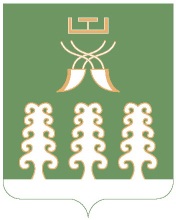 Республика БашкортостанСовет сельского поселенияШаранский сельсоветмуниципального районаШаранский район452630 с. Шаран ул. Красная,9Тел.(347) 2-22-43,e-mail:sssharanss@yandex.ruс. Шаран тел.(34769) 2-22-43